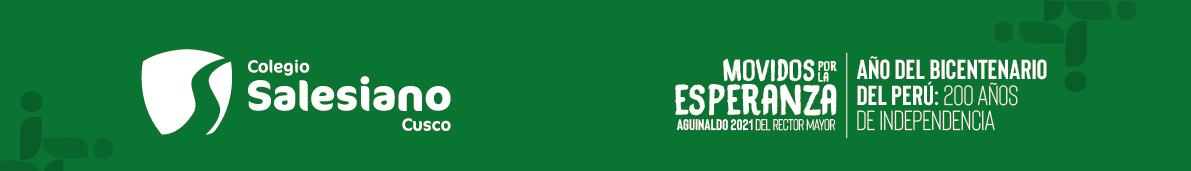 FLUJOGRAMA DE ATENCIÓN PPFF Y EDUCANDOSPRIMER PASOMediante SIEWEB se genera la cita por medio el usuario Psicólogos:SEGUNDO PASOEn un tiempo no mayor de 24 horas se generará la cita, para lo cual el psicólogo solicitado llamará a la persona y se acordará el medio de comunicación, preferentemente ZOOM. Generado el acuerdo se enviará un mensaje por SIEWEB con los enlaces a ZOOM.TERCER PASODurante la asistencia a la reunión se indicará a la persona atendida que se enviará un mensaje con el agradecimiento por asistir o caso contrario la reprogramación de la reunión por su ausencia.OPCIÓN ALTERNA COMPARTIR NUMERO DE CELULAR, SE MANTIENE EL FLUJO DESDE EL PASO 2